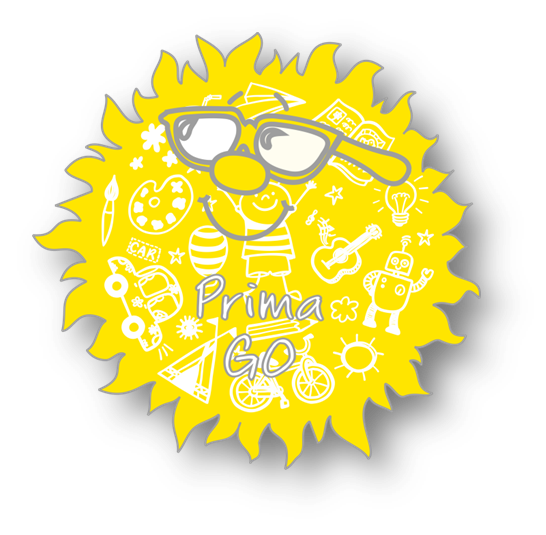 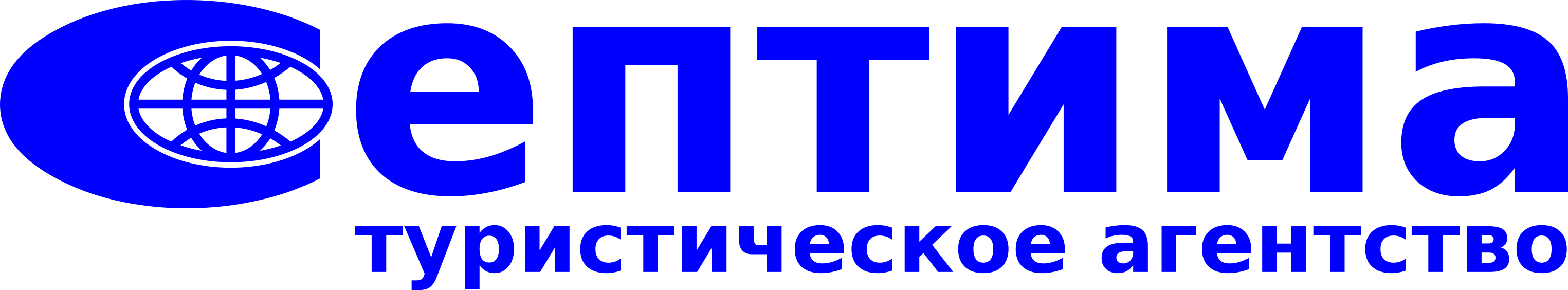 ДОГОВОР о реализации туристского продуктаг. Калининград								«_____» ____________________  2019 г.Общество с ограниченной ответственностью   «Септима»,  именуемое в дальнейшем ФИРМА с одной стороны,  в лице директора Журавска Ирины Александровны, действующей на основании Устава, с одной стороны, и __________________________________________________________________________________________________________, паспорт: ________________________________________,проживающий(ая)по адресу:   __________________________________________________________________________________________________, тел. _______________________________________________________________________,  E-mail:_____________________________________________, в  дальнейшем именуемый (ая) ЗАКАЗЧИК, действующий(ая) от своего имени и/или от имени туристов, совершающих путешествие, с другой стороны, вместе именуемые СТОРОНЫ, заключили настоящий договор о нижеследующем: 1. ПРЕДМЕТ ДОГОВОРА1.1. На условиях и в сроки, установленные настоящим Договором, ФИРМА  реализует  туристский продукт, сформированный туроператором, а ЗАКАЗЧИК обязуется оплатить этот турпродукт - комплекс туристских услуг, указанных в Заявке, поданной ЗАКАЗЧИКОМ, являющейся неотъемлемой частью настоящего договора, а ЗАКАЗЧИК обязуется оплатить стоимость на условиях, установленных настоящим Договором. Заявка на бронирование туристского продукта оформляется в письменном виде и служит основанием для расчета стоимости туристского продукта (Приложение 1). Программа тура прилагается в Приложении №2.1.2. ЗАКАЗЧИК, заключивший настоящий Договор в интересах иных лиц гарантирует наличие у себя полномочий на осуществление сделки в интересах этих третьих лиц и согласие этих третьих лиц со всеми пунктами настоящего договора и несет за это ответственность. В случае если ЗАКАЗЧИК заключает настоящий договор в интересах несовершеннолетних лиц, совершающих путешествие без их законных представителей, и не является родителем этих лиц, то ЗАКАЗЧИК гарантирует наличие у себя полномочий от законных представителей несовершеннолетнего лица и их согласие со всеми пунктами настоящего договора. Если ЗАКАЗЧИК является одним из родителей, то он гарантирует согласие другого родителя со всеми пунктами настоящего договора.1.3. Все дополнительные соглашения, приложения, информационные приложения и иные документы, подписанные обеимиСТОРОНАМИ, являются неотъемлемой частью настоящего договора.1.4. Услуги, входящие в туристский продукт, оказываются туристам посредством размещения, объектами санаторно-курортноголечения и отдыха, перевозчиком, страховщиком, туроператором и иными лицами.1.5. ФИРМА является агентом и действует по поручению Туроператора. Сведения о Туроператоре, представлены в Приложении № 3.2. ПРАВА И ОБЯЗАННОСТИ СТОРОН2.1. ФИРМА обязуется:2.1.1. Оказать ЗАКАЗЧИКУ  услуги по реализации туристского продукта в соответствии с настоящим договором.2.1.2. Своевременно сообщать ЗАКАЗЧИКУ обо всех изменениях условий путешествия, произошедших вследствие существенного изменения обстоятельств, из которых стороны исходили при заключении настоящего договора или вследствие наступления обстоятельств непреодолимой силы.2.1.3. Предоставить ЗАКАЗЧИКУ  необходимую и достоверную информацию о потребительских свойствах туристского продукта, обеспечивающую возможность выбора и оформленную как приложение к настоящему договору (программа- Приложение №2).2.2. ФИРМА вправе:2.2.1. Отказаться от исполнения договора с применением последствий, указанных в п. 6.4 настоящего договора в случаях нарушения ЗАКАЗЧИКОМ  п. 2.3.3 настоящего договора, а так же в случаях, возникновения обстоятельств, которые зависят от ЗАКАЗЧИКА  (туристов) и могут снизить качество услуг, предоставляемых по настоящему договору.2.2.2. Отказаться от исполнения договора в случае недобора указанного в приложениях к договору минимального количества туристов в группе, необходимого для того, чтобы путешествие состоялось. Извещение ЗАКАЗЧИКА  о недоборе группы производится ФИРМОЙ не позднее, чем за 10 дней до даты начала совершения путешествия, если иное не указано в приложениях к договору. В случае отказа ФИРМЫ от исполнения договора по указанному в настоящем пункте договора основанию ЗАКАЗЧИКУ  полностью возвращаются уплаченные им в счет исполнения настоящего договора денежные средства.2.3. ЗАКАЗЧИК  обязуется:2.3.1. До заключения настоящего договора внимательно ознакомиться с его содержанием, с содержанием всех приложений к договору и иных требуемых документов, задать все интересующие его вопросы, уточнить все важные обстоятельства, в том числе, но не только: - о возможных рисках и их последствиях для жизни и здоровья туристов в случае, если путешествие или экскурсии, в том числе дополнительные, связаны с экстремальным туризмом и спортом (горные лыжи, водные маршруты, т.д.);-об особенностях туристического продукта для несовершеннолетних туристов, совершающих путешествие без родителей и о дополнительных обязанностях и правах ФИРМЫ  и ЗАКАЗЧИКА, связанных с этими особенностями. 2.3.2. Довести до сведения туристов всю информацию об условиях настоящего договора, о потребительских свойствах туристского продукта, о том, что условием эффективного и безопасного использования предоставляемых услуг является: соблюдение правил личной безопасности, правил, установленных средствами размещения, принимающими организациями, местными органами власти; соблюдение правил личной гигиены; отказ от употребления незнакомых продуктов и медикаментов, сырой воды, не мытых овощей и фруктов; профилактики инфекционных заболеваний перед выездом и во время путешествия; соблюдении таможенных, пограничных, медицинских, санитарно-эпидемиологических и иных правилах и законов; соблюдение правил, установленных перевозчиками; соблюдение законодательства и обычаев страны (места) временного пребывания; бережное отношение к чужому имуществу, окружающей среде; учет возможных нагрузок во время путешествия; учет смены климата; учет особенностей национальной кухни; наличие у туристов сезонных и иных необходимых для целей путешествия вещей; наличие всех требуемых документов; наличие личных средств; предусмотрительное отношение к собственным вещам и документам.2.3.3. Своевременно произвести оплату и выполнить все требования (обязанности), предъявляемые к  ЗАКАЗЧИКУ  и туристам настоящим Договором и приложениями к нему, в том числе п. 2.3.4, 2.3.5, 2.3.6, 2.3.7, 2.3.8, 2.3.9 настоящего договора. 2.3.4. В соответствии с договором и приложениями к нему предоставить ФИРМЕ  в указанный срок действительные, должным образом оформленные паспорта, сведения, справки, анкетные данные и иные документы. В случае если после подписания настоящего договора, официальные уполномоченные лица расширили список требуемых для выезда в путешествиедокументов, Заказчик обязан их так же предоставить к изначально указанному сроку.2.3.5. Предоставить ФИРМЕ  точную информацию о своем адресе и телефоне, в т.ч. для оперативной связи по организации путешествия. В случае если Заказчик заключает настоящий договор в интересах несовершеннолетних туристов, совершающих путешествие без их законных представителей, и не является родителем этих туристов, необходимо предоставить телефоны и адрес родителей.2.3.6. Письменно довести до сведения ФИРМЫ  информацию об обстоятельствах, препятствующих совершению  путешествия туристами (и несет за это ответственность). К таким обстоятельствам, в том числе, но не только, относятся: -различного рода заболевания туриста и связанные с ними медицинские противопоказания (в том числе применительно к разным видам передвижения, смене климатических условий, особенностям национальной кухни, применению лекарственных средств и т.п.);-имевшие место в прошлом конфликтные ситуации с государственными органами, в том числе, запрет на въезд в определенное государство или в группу стран;-ограничения на право выезда из РФ, наложенные компетентными органами;-иностранное гражданство туриста, установленный визовый режим между страной выезда и страной, гражданином которой является турист, в случае если он не российский гражданин;-необходимость получения туристом специальных разрешений или согласований от третьих лиц или компетентных органов, в том числе: отсутствие необходимых документов, согласия на выезд ребенка за границу, получения ребенком собственного загранпаспорта  и прочих разрешений и согласований.2.3.7. Своевременно за 1-3 дня до выезда уточнить у ФИРМЫ время и место выезда, сроки совершения   путешествия, расписание, место и время сбора группы туристов, прочие существенные данные.  Уточнения нужно произвести в офисе ФИРМЫ, особенно в случае выезда несовершеннолетних туристов без родителей. 2.3.8. Обеспечить своевременное прибытие туристов к месту выезда, к месту отдыха. Если в приложениях не указано иное, то туристы обязаны в случае отъезда железнодорожным транспортом или автотранспортом – в назначенное время  явиться к месту отправления. Неявка туристов к месту отправления, опоздание приравнивается к отказу Заказчика от исполнения договора с применением последствий, указанных в п.6.4 настоящего договора.2.3.9. Во время путешествия обеспечить наличие у туристов необходимых документов.2.4. ЗАКАЗЧИК   вправе:2.4.1.Отказаться от исполнения настоящего договора при условии оплаты ФИРМЕ  фактически произведенных Туроператором расходов, связанных с исполнением настоящего договора.2.4.2. Потребовать возмещения убытков и компенсации морального вреда в случае невыполнения условий настоящего договора в порядке, установленном законодательством Российской Федерации.2.5. Дополнительные права и обязанности СТОРОН, возникающие при предоставлении услуг несовершеннолетним туристам, выезжающим на отдых без родителей (законных представителей), а также иное, связанное со спецификой организации их отдыха, определяется отдельным приложением к настоящему договору.3. УСЛОВИЯ ОПЛАТЫ3.1. Все виды платежей по настоящему договору производятся в рублях за наличный и безналичный расчет. При безналичном расчете оплата ЗАКАЗЧИКОМ  туристического продукта допускается только по счету. 3.2. Датой оплаты считается дата поступления платежа в кассу или на расчетный счет ФИРМЫ.3.3. За Заказчика может частично или полностью произвести расчет организация. В этом случае ЗАКАЗЧИК  должен личнонаписать письмо о том, что за него платит организация с указанием ее наименования и реквизитов. Заказчик производит полный расчет только после поступления денег на расчетный счет ФИРМЫ. Ответственность за дату поступления денег на расчетный счет ФИРМЫ  несет ЗАКАЗЧИК. 3.4. В случае изменения существенных условий и удорожания туристских продуктов по объективным причинам, в том числе в результате: непредвиденного роста транспортных тарифов (более чем на 3% от действующих на момент заключения договора)   (или) при введении новых или повышении действующих налогов и сборов и (или) при резком изменении курса национальных  валют (более чем на 3% по сравнению с действующими на момент заключения договора), в том числе при наступлении указанных обстоятельств после полной оплаты ЗАКАЗЧИКОМ договора - производится перерасчет цены туристского продукта Туроператора с доплатой Заказчиком разницы в цене. ЗАКАЗЧИК, не согласившийся с изменением цены туристского продукта вправе отказаться от исполнения договора при условии оплаты Туроператору фактически понесенных ей расходов по исполнению договора в соответствии с п.6.4 настоящего договора.3.5. Стоимость 1 путевки составляет:  1929 эквивалент польского злотого.3.6 При бронировании тура вносится залоговая сумма в размере 35 %  в течение 3-х банковских дней с момента бронирования. Данная сумма является невозвратной в случае отказа от тура более, чем за 15 рабочих дней до его начала и является фактически понесенными затратами туроператора. При отказе от тура менее, чем за 15 дней до его начала, фактически понесенные затраты туроператора рассчитываются индивидуально по каждому случаю и могут составлять до 100% от стоимости тура. 3.7  Полная оплата тура производится в российских рублях не позднее 30  дней до начала поездки.3.8 Стоимость тура оплачивается в рублях по курсу ЦБ плюс 3% на день оплаты. В случае неполной оплаты доплата производится по курсу на день полной оплаты.3.9 Если даты тура или хотя бы один день тура включают в себя даты «высокого сезона», перечисленные ниже, то игнорируя пункт 3.6, оплата тура производится не позднее 60 дней до начала тура. Фактически понесенные расходы ФИРМЫ при отказе  ЗАКАЗЧИКА от тура за 60 дней и менее могут составлять от 50 до 100%.Даты «высокого сезона»: с 24 декабря по 12 января, с 20 марта по 01 апреля, с 26 апреля по 10 мая, с 01 июня по 31 августа, а также праздничные даты, отмеченные в производственном календаре каждого года.3.10 В случае неоплаты или неполной оплаты туристического продукта «ЗАКАЗЧИКОМ» договор считается расторгнутым по инициативе «ФИРМЫ» со всеми нормативно-правовыми обстоятельствами, после чего «ЗАКАЗЧИК» теряет право на приобретение путёвок, которые были предметом договора.Содержание данного пункта договора утрачивает юридическую силу в случае, когда между «ФИРМОЙ» и «ЗАКАЗЧИКОМ» подписано дополнительное соглашение по данному договору о сроках оплаты путевки.3.11 Заключив данный договор, стороны обязуются согласно действующему законодательству РФ, выполнять все его положения.4. СТРАХОВАНИЕ4.1. ЗАКАЗЧИК уведомлен, что, в соответствии с действующим законодательством РФ, страховой полис является договором на предоставление медицинских услуг и возмещение расходов связанных с предоставлением медицинской помощи между страховой компанией и ЗАКАЗЧИКОМ, выезжающим за рубеж. Убытки и другой любой ущерб, нанесенный здоровью и/или имуществу ЗАКАЗЧИКА, понесенные последним в связи с неисполнением или ненадлежащим исполнением страховой компанией обязательств по заключенному с ЗАКАЗЧИКОМ договору страховании, в соответствии с действующим законодательством РФ ответственность в этом случае несет страховая компания. Доказательством факта заключения договора между туристом и страховой компанией является страховой полис. В связи с этим, все заявления, претензии, иски ЗАКАЗЧИКА, связанные с наступлением страхового случая, неисполнением или ненадлежащим исполнением страховой компанией принятых на себя обязательств по договору страхования, предъявляются туристом (ЗАКАЗЧИКОМ) непосредственно в страховую компанию, полис который был выдан туристу ЗАКАЗЧИКА. Страховой полис и любые иные документы, подтверждающие наступление страхового случая и размер понесенных Заказчиком расходов в связи с наступлением страхового случая, необходимо сохранить до предъявления требований в страховую компанию. При наступлении страхового случая необходимо сразу уведомить об этом страховую компанию и следовать ее указаниям. 4.2. Перед заключением настоящего договора ЗАКАЗЧИК ознакомился с правилами страхования страховой компании, предоставляющей медицинское обслуживание во время путешествия, получил информацию о перечне страховых случаев, о порядке обращения к компании-страховщику, о наличии в стране пребывания страховых агентов или представительств страховой компании, их адресах и телефонах, о необходимых действиях при наступлении страхового случая. Подробная информация, доведенная до сведения ЗАКАЗЧИКА, содержится в Правилах страхования на бумажном носителе, а также доступна  в  сети Интернет на сайте компании-страховщика. 4.3. Расходы, связанные с медицинскими услугами, на которые не распространяется действие медицинской страховки, ЗАКАЗЧИК (турист) оплачивает самостоятельно. В случае выезда несовершеннолетних туристов в составе сформированной Туроператором группы и отсутствии у несовершеннолетнего туриста необходимых средств, руководитель группы, при наличии у него таковой возможности, произведет оплату вышеуказанных медицинских услуг (лекарств). В этом случае ЗАКАЗЧИК обязан возместить произведенные расходы в течении одних суток путем перечисления денег экспресс оплатой на имя руководителя группы в страну пребывания или передачей их  Туроператору.4.4. ФИРМА  рекомендует ЗАКАЗЧИКУ застраховать расходы, которые могут возникнуть вследствие непредвиденной отмены поездки за границу («страхование от невыезда»). Отсутствие в перечне услуг по настоящему договору страховки от невыезда рассматривается как отказ ЗАКАЗЧИКА от приобретения данной услуги.5. УСЛОВИЯ ПОЕЗДКИ5.1. Во время совершения путешествия по территории РФ у туристов, граждан РФ, достигших 14 лет должны быть действительные паспорта (в соответствии с извлечением из Положения о паспорте гражданина РФ на последней странице паспорта), у туристов, не достигших 14 лет - свидетельство о рождении с отметкой  паспортного стола милиции о гражданстве или  вкладышем о гражданстве. 5.2. Необходимым условием поездки в большинство стран является наличие у туриста Общегражданского заграничного  паспорта  установленного образца. ОЗП должен быть выдан ФМС РФ, МИД РФ, дипломатическим представительством или консульством РФ. При посещении стран Шенгенского Соглашения необходимо наличие действующей шенгенской визы у тириста. Если несовершеннолетний турист едет без родителей, необходимо действующее нотариальное согласие на самовывоз ребенка.5.3. В ОЗП гражданина РФ не должно быть вырванных, склеенных или испорченных страниц (помарки и иное), отметок; должна быть подпись владельца, все записи должны быть оформлены органом, выдавшим данный ОЗП.5.4. В случае если туристы - не граждане РФ, Заказчик обязан до заключения договора самостоятельно уточнить требования к выездным документам, предъявляемым пограничными службами РФ и государства, куда туристы планируют совершить путешествие.5.5. В случае  если ОЗП оформлен в ином порядке, чем указанно в п.5.2, 5.3 ответственность за возможные убытки в связи с не возможностью совершения путешествия несет Заказчик.6. ИЗМЕНЕНИЕ И РАСТОРЖЕНИЕ ДОГОВОРА6.1. Настоящий договор может быть изменен или расторгнут по соглашению сторон или по иным основаниям, предусмотренным действующим законодательством и настоящим договором. 6.2. Каждая из сторон вправе потребовать изменения или расторжения договора в связи с существенным изменением обстоятельств, из которых стороны исходили при заключении договора. К существенным изменениям обстоятельств относятся: ухудшение условий путешествия; изменение сроков совершения путешествия; непредвиденный рост транспортных тарифов; невозможность совершения туристами поездки по независящим от них обстоятельствам (болезнь, отказ в выдаче визы и другие обстоятельства).6.3. Каждая их сторон  вправе потребовать в судебном порядке изменения или расторжения договора в случае возникновения обстоятельств, свидетельствующих о возникновении в стране (месте) временного пребывания туристов угрозы безопасности их жизни и здоровью, а равно опасности причинения вреда их имуществу. Наличие данных обстоятельств подтверждается соответствующими решениями федеральных органов государственной власти, органов государственной власти субъектов РФ, органов местного самоуправления, принимаемыми в соответствии с федеральными законами. При расторжении договора до начала путешествия в связи с наступлением таковых обстоятельств, Заказчику возвращается денежная сумма, равная цене договора, а после начала путешествия - ее часть в размере, пропорциональном стоимости не оказанных Заказчику услуг.6.4. В случае изменения или расторжения договора и (или) отказа Заказчика от исполнения договора и (или) отказа от услуг ФИРМЫ, по основаниям, не связанным с наступлением указанных в п.п. 2.2.2., 6.3. настоящего договора обстоятельств, Заказчик обязан возместить ФИРМЕ  расходы (убытки), понесенные ФИРМОЙ при исполнении договора, в том  числе денежные средства, переданные ФИРМОЙ  третьим лицам до момента получения от Заказчика письменного извещения об изменении или расторжении договора и (или) отказе ЗАКАЗЧИКА  от исполнения договора и (или) отказе ЗАКАЗЧИКА от подтвержденного туристского продукта, а также неустойки (штрафы, пени), оплаченные или подлежащие оплате ФИРМОЙ третьим лицам. 6.5. Несвоевременная или неполная оплата ЗАКАЗЧИКОМ  денежных средств по настоящему Договору, непредставление в срок истребуемых ФИРМОЙ документов, необходимых для исполнения договора, неявка к месту выезда, отсутствие во время путешествия необходимых документов, не выполнение ЗАКАЗЧИКОМ  иных обязанностей и требований, указанных в настоящем договоре и приложениях к нему, частичное использование ЗАКАЗЧИКОМ  предоставляемых услуг, наступление обстоятельств, указанных в п.7.3. настоящего договора, рассматриваются сторонами как односторонний отказ ЗАКАЗЧИКА  от исполнения договора с применением последствий, предусмотренных пунктом 6.4. настоящего договора. 6.6. Любые изменения и дополнения к настоящему договору действительны лишь при условии, если они совершены в письменной форме и подписаны сторонами.7.ОТВЕТСТВЕННОСТЬ СТОРОН. ПОРЯДОК ПРЕДЪЯВЛЕНИЯ ПРЕТЕНЗИЙ7.1. ФИРМА не несет ответственности за несоответствие туристского продукта необоснованным ожиданиям Заказчика.7.2. ФИРМА  не несет ответственности за качество услуг, не входящих в туристский продукт.7.3. ФИРМА  не несет ответственности за понесенные ЗАКАЗЧИКОМ  расходы и иные негативные последствия возникшие:-вследствие недостоверности, недостаточности и (или) несвоевременности предоставления Заказчиком сведений и документов, необходимых для исполнения договора, при сокрытии обстоятельств, препятствующих выезду;-в случае если ЗАКАЗЧИК  не сможет совершить путешествие или воспользоваться отдельными услугами по причине действийРоссийской и зарубежной таможенных служб, российского и зарубежного пограничного контроля, либо иных действий официальных органов или властей России или зарубежных стран (в том числе, но не только при сокращение пребывания в городах по причинам задержки на границах во время автобусных туров, при отсутствии необходимых документов, их не действительности).- за действия консульских служб (в том числе за отказ в выдаче или за несвоевременную выдачу въездной или транзитной визы без объяснения причин и возвращения консульского сбора);-вследствие отмены или изменения времени отправления авиарейсов и поездов; -вследствие утраты, кражи личного багажа, ценностей и документов туристов в период совершения путешествия;-в случае если вследствие отсутствия надлежащих документов или нарушения правил поведения в общественных местах,решением властей или ответственных лиц Заказчику отказано в возможности выезда из страны или въезда в страну, либо в возможности полета по авиабилету или в проживание в забронированной гостинице;- в случае если ЗАКАЗЧИК туристского продукта, выбирая место отдыха и программу маршрута, не учел состояние здоровья туристов, вследствие чего оно ухудшилось.7.4. ФИРМА  не гарантирует предоставление конкретных мест в поезде (в том числе мест на верхних или нижних полках) или рейсовом автобусе, если это отдельно не оговорено в приложениях к настоящему договору. 7.5. В случае возникновения во время совершения путешествия претензий по качеству услуг, входящих в туристский продукт, ЗАКАЗЧИКУ (туристу) для оперативного разрешения проблемы следует незамедлительно связаться с ФИРМОЙ  по телефонам, указанным в настоящем договоре. ЗАКАЗЧИК  (турист) вправе предъявить претензию по качеству услуг на месте в администрацию организации, оказывающей услуги, входящие в туристский продукт, а в случае неудовлетворения претензии - составить Акт, подписанный ЗАКАЗЧИКОМ  (туристом) и администрацией организации, оказывающей услуги, входящие в туристский продукт.7.6. В случае не урегулирования разногласий на месте, претензии к качеству туристского продукта предъявляются ФИРМЕ ЗАКАЗЧИКОМ  в письменной форме, с приложением необходимых доказательств в течение 20 дней со дня окончания действия договора и подлежат рассмотрению в течение 10 дней со дня получения претензий. 7.7. В случае возникновения разногласий по договору между ЗАКАЗЧИКОМ  и ФИРМОЙ  стороны приложат все усилия для того, чтобы решить конфликтную ситуацию путем переговоров и в досудебном порядке. 7.8. В случае недостижения соглашения в результате переговоров, спор разрешается в суде.7.9. В случае если действия ЗАКАЗЧИКА  нанесли ущерб  ФИРМЕ  или третьим лицам, с ЗАКАЗЧИКА  взыскиваются убытки в размерах и в порядке, предусмотренных действующим законодательством. 7.10.В случае непредставления ЗАКАЗЧИКОМ  в установленный срок требуемого полного комплекта документов для сдачи в консульство, ФИРМА освобождается от исполнения обязательств по обработке и сдаче документов и, как следствие, не несет ответственности при возникновении у ЗАКАЗЧИКА  туристского продукта претензий, связанных с неполучением въездных виз (фактической аннуляцией тура). Любая досылка разрозненных копий или оригиналов, необходимых для получения въездной визы, не присланных в основном комплекте документов, но входящих в комплект, не может быть приобщена к основному пакету, сдаваемому в консульство. Поэтому некомплектный пакет документов не сдается и автоматически приводит к отсрочке сдачи всех документов.Ответственность за жизнь и здоровье несовершеннолетних граждан Российской Федерации, выезжающих из Российской Федерации, защита их прав и законных интересов за пределами территории Российской Федерации возлагаются на родителей, усыновителей, опекунов или попечителей.
При организованном выезде групп несовершеннолетних граждан Российской Федерации без сопровождения родителей, усыновителей, опекунов или попечителей обязанности законных представителей несовершеннолетних несут руководители выезжающих групп. (ст.22, гл. III, Федерального закона от 15 августа 1996 г. N 114-ФЗ "О порядке выезда из Российской Федерации и въезда в Российскую Федерацию" (с изменениями от 18 июля 1998 г., 24 июня 1999 г.).8. ОБСТОЯТЕЛЬСТВА НЕПРЕОДОЛИМОЙ СИЛЫ8.1. ФИРМА  освобождается от ответственности за частичное или полное неисполнение обязательств по настоящему договору, если такое неисполнение произошло вследствие действия обстоятельств непреодолимой силы, в том числе землетрясений, наводнений, цунами, пожара, тайфуна, снежного заноса, военных действий, массовых заболеваний, забастовок, ограничений перевозок, запрета торговых операций с определенными странами, террористических актов и других обстоятельств, не зависящих от ФИРМЫ. ФИРМА обязана своевременно проинформировать ЗАКАЗЧИКА  о наступлении обстоятельств непреодолимой силы. В случае наступления обстоятельств непреодолимой силы возврат денежных средств Заказчику не производится, за исключением случаев, предусмотренных п. 6.3. настоящего договора. 9. ПРОЧИЕ УСЛОВИЯ ДОГОВОРА9.1. Настоящий договор составлен в двух экземплярах на русском языке, имеющих одинаковую юридическую силу. 9.2. ЗАКАЗЧИК предупрежден и согласен с тем, что в исключительных случаях возможна замена ФИРМОЙ услуг, входящих в туристский продукт (в том числе замена средства размещения, перевозчика, типа воздушного судна), на аналогичные услуги без взимания какой-либо доплаты со стороны ЗАКАЗЧИКА. 9.3. Подписанием настоящего договора и приложений к нему ЗАКАЗЧИК подтверждает, что он осознанно выбрал приобретаемый им туристский продукт, ознакомлен со всеми свойствами приобретаемого им туристского продукта, уточнил все значимые для себя вопросы, письменно сообщил все значимые для себя условия обслуживания, обстоятельства, препятствующие совершению путешествия, цели путешествия. 9.4. Настоящий договор вступает в силу с момента его подписания СТОРОНАМИ  и действует до даты окончания путешествия.9.5. Информация, содержащаяся на сайте ФИРМЫ, в буклетах, и иных материальных источниках носит справочный характер, постоянно меняется и не может быть использована  ЗАКАЗЧИКОМ в ходе любого рода разбирательства (в том числе и судебного) в качестве доказательств обоснованности каких-либо требований. О потребительских свойствах туристического продукта информируют только документы, заверенные печатью ФИРМЫ.Приложения к настоящему договору:	Приложение №1: Заявка на бронирование	Приложение №2: Программа тураПриложение №3: Сведения о туроператоре и финансовом обеспечении	Приложение №4: Памятка для родителей               *Приложение №5: Памятка. Список документов, необходимых для получения Польской шенгенской               туристической визы	Приложение №6: Анкета               Приложение №7: Документ об оплате*Для заказчиков, которым необходима помощь в оформлении документов, для получения Польской шенгенской туристической визы.10. РЕКВИЗИТЫ И ПОДПИСИ СТОРОНПриложение №1 к Договору о реализации туристского продуктаЗАЯВКА НА  БРОНИРОВАНИЕ Информация о туреУЧАСТНИК/И  ТУРА: Информация об оплате услуг:Дополнительные услуги:Итого стоимость тура:_____________________________________________________________________________________________________________________________________________________________________ООО  «Септима»   Менеджер ______________________                               Заказчик ___________________________     Приложение №2: Программа тура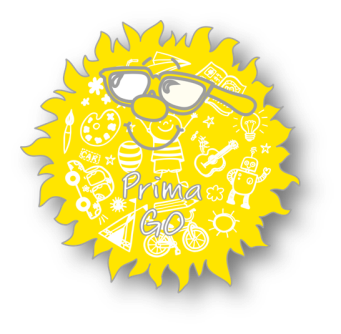  Детско-юношеский лагерь Prima GO в Вилькасахна Мазурских озёрах /  ПольшаДата заезда:    01.08.2019 – 12.08.2019  смена 12 дней /  11 ночейВозраст детей:  от 12 до 18 летРасположение:  Польша/ Большие Мазурские Озера/ Вилькасы ок. Гижицко Размещение: AZS COSA Ośrodek w Wilkasach adres: ul. Niegocińska 5, 11-500 Giżycko www.azs-wilkasy.pl Спортивный детско-молодежный центр «AZS COSA» расположен в удивительном красивом месте - на самой окраине леса и на западном берегу третьего по величине озера Негочин на Мазурах, на большой огражденной и охраняемой территории.Питание: 4-х разовое — завтрак, обед, полдник, ужин. Пицца один раз за смену. Вечерние чаепития со сладостями.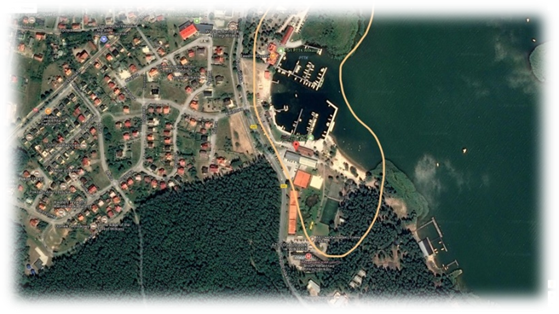 Главные темы лагеря: уроки виндсерфинга с профессиональными инструкторами /курс 12 часов/ обучение яхтингу на лодках типа « Omega»анимационные развлечения днем и вечером пляжный отдых, экскурсии, занятия спортом Уроки виндсерфинга /курс 12 часов/ (теоретическая + практическая части) проводят профессиональные инструкторы. В программе: Правила безопасности; оказание первой медицинской помощи. Правила выбора первой доски, паруса и других необходимых элементов исходя из параметров тела. Информация по разновидностью ветров. Принцип устройства доски и паруса. Правильное обращение с оборудованием (хранение, транспортировка, подготовка к спуску на воду и уход за ним после занятий). 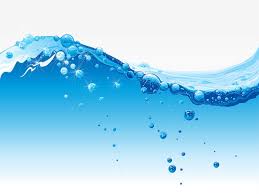 Правильное обращение с оборудованием на воде. Правила подъёма паруса; начало движения по воде. Совершение поворотов согласно движению ветра и против него. Cертификат  о прохождении курса.Обучение на яхтах типа „Омега” /курс 12 часов/ (теоретическая + практическая части) проводит профессиональный инструктор  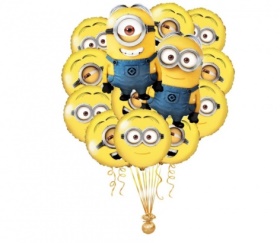 В программе: Правила безопасности; оказание первой медицинской помощи. Теоретические занятия с капитанами по управлению яхты.Обучение яхтингу на учебных лодках типа „Omega”.24-часовой рейс с ночевкой на лодке с кабиной.Обучение основам парусного спорта и работы в качестве члена экипажа.Парусные регаты, "Морская битва".Получение памятных сертификатов.В общей сумме 24 часа занятий в блоках по 3 часа в деньCертификат о прохождении курса.Анимация: дневные и вечерние анимационные мероприятия, шоу « Мисс и Мистер лагеря», квест- игры , спортивные состязания, подвижные игры, флеш-моб, барбекю + костер, дискотеки, прогулка на яхте и посвящение в «капитаны» Спортивные занятия:ежедневная утренняя гимнастика, игры и развлечения на территории центра и на пляже в сопровождении спортивных аниматоров. Футбол, волейбол, бадминтон, мини хоккей на траве, катание байдарках, велосипедах, дорожке «ским».Экскурсии: Аквапарк в Миколайках – большой центр водных развлечений.  К услугам гостей предлагаются: спортивный бассейн  (длина 25м, ширина 12м, глубина от 1,6м до 2,5м),  рекреационный бассейн с искусственной волной (длина 20м, ширина 10м, глубина 1,6м), бассейн с водно-воздушным гидромассажем, детский бассейн, бассейн для малышей, 4 водных горки общей длиной в 700 метров, а также горка для спуска на понтоне, горка – мельница (луковица), бассейн – река с течениями, ванны-джакузи (грязевые, магниево-кальциевые, щелочные),сауны – паровая и сухие (еловая, эвкалиптовая, из альпийских трав), соляная пещера, снежно-ледовая сауна. 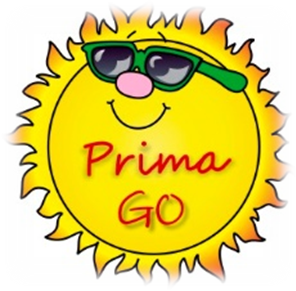 Сплав на лодках по реке Крутыни. Мазуры - настоящий рай для любителей парусного вида спорта и катания на байдарках. Особенно заслуживает внимания поселок Крутынь на одноименной реке. Именно эта река считается самым красивым байдарочным маршрутом во всей Польше. Плывем наиболее привлекательным участком реки в заповеднике «Крутыня» в направлении Крутынского озера и обратно. Здесь река особенно мелкая и чрезвычайно живописная. Продолжительность сплава – около 1 – 1,5 часов.В стоимость входит: 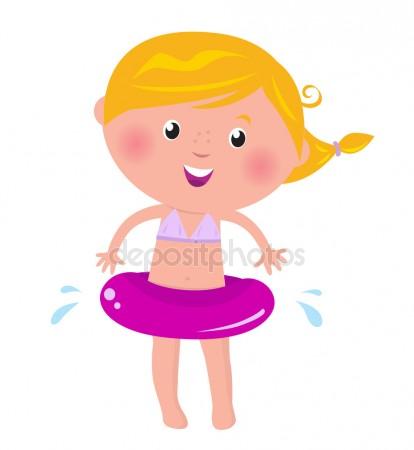 Трансфер из Калининграда и обратно на автобусе туристического класса, в соответствии, Постановления Правительства Российской Федерации от 22 июня 2016 г. № 569, в части Правил организованной перевозки группы детей автобусами Размещение, питание четырёхразовое Обучение виндсерфингу или яхтингу /курс 12 часов/ Квалифицированные педагоги, профессиональные спортивные инструкторы Доска с парусом, оборудование обеспечивающее безопасность на воде, оборудование для тренировок на суше и сертификат об окончании обучения Лодки типа « Омега», лодка с кабинойАнимационные программы, дискотеки, байдарки, велосипеды, посещение мини-аквапарка и возможность катания на дорожке „skim” Футболка с логотипом Prima GO и фотографии (в электронном виде) Медицинская страховка, опека мед. работника и спасателя на пляже В стоимость не входит: Входные билеты в аквапарк в Миколайках, сплав по реке Крутынь, обед – 150 экв. PLN. Дополнительные занятия по виндсерфингу для программы виндсерфинг: 4 часа- 200 экв.PLN, 6 часов- 300 экв. PLN, 12 часов- 600 экв. PLN. Подготовка пакета документов на получение польской визы (самостоятельная подача) – 500 рублей. ООО «Септима »   &  «Prima GO»
ул. Больничная 30-2
тел.:+7 (4012) 307-000, 388-320; 533-727; 533-055
www.info@septimatour.ru / www.septimatour.ru​ www.primago.plТурфирма вправе менять условия, в целом сохраняя программу тура.Фирма не несет ответственности за вынужденные задержки и пробки на дороге.Приложение №3 к Договору о реализации туристского продуктаСведения о Туроператоре  и организации, предоставившей финансовое обеспечениеПолное наименование:	Общество с ограниченной ответственностью «Альянс» Сокращенное наименование:	ООО «Альянс»Почтовый адрес:	236022, г. Калининград, ул. Коммунальная, д. 4,6Адрес (место нахождения):	236022, г. Калининград, ул. Коммунальная, д. 4,6Реестровый номер:	РТО 014215Вид и размер финансового обеспечения:	Страхование ответственности туроператора /10 000 000 (десять миллионов) рублейНомер, дата и срок действия договора страхования ответственности туроператора:	 Договор страхования гражданской ответственности туроператора  №   № 17801-0000099 от 29/11/2018  действителен до 09/12/2019Наименование организации, предоставившей финансовое обеспечение:	 АО "НАСКО"Адрес (место нахождения) и почтовый адрес организации, предоставившей финансовое обеспечение:     420094,Респ Татарстан, г Казань, Ново-Савиновский р-н, ул Маршала Чуйкова, д 2БАссоциация «Объединение туроператоров в сфере выездного туризма «ТУРПОМОЩЬ»Адрес: 101000, г. Москва, ул. Мясницкая, дом 47.Email:  secretary@tourpom.ru сайт: www.tourpom.ru Телефон, факс: +7 (499) 678-12-03   Менеджер ______________________                               Заказчик ___________________________     Приложение №4: Памятка для родителей  Памятка для родителей детей, отправляющихся в детский лагерь «Prima GO»Уважаемые родители!         Выражаем Вам искреннюю признательность за то, что Вы решили воспользоваться услугами нашей фирмы. Вашему ребенку будет оказано максимальное внимание и обеспечена необходимая безопасность. Чтобы ребенок был доволен отдыхом, а Вы не волновались, ознакомьтесь с нашими рекомендациями.       Обращаем Ваше внимание на то, что в программу лагеря включен следующий набор услуг: питание (завтрак, обед, полдник, ужин), проживание, экскурсионное обслуживание. Деньги ребенку понадобятся на сувениры и на дополнительные экскурсии по программе.       В день отправления родители с ребенком должны подойти к месту сбора не менее чем за 30 минут до отправления, сдать все документы сопровождающему, отметиться у него в списке прибытия. С этого момента, ответственность за жизнь и здоровье ребенка несет сопровождающий. Вещи ребенка должны быть упакованы в один, удобный для транспортировки, чемодан (сумку). Сопровождающий не несет ответственность за сохранность имущества детей.       Сухой паек в дорогу (туда родители собирают сами). С собой в дорогу разрешено брать продукты исключительно из перечня, утвержденного Территориальным Управлением Роспотребнадзора по Калининградской области: фрукты и овощи, печенье, вафли, пряники, сушки, плавленый сыр,  хлеб, булки, чай, сахар, соки в расфасовке по 200 г, вода не сладкая (минеральная), сухие завтраки. ЗАПРЕЩЕНО давать с собой: скоропортящиеся мясные, рыбные и молочные продукты, газированные напитки, кондитерские изделия с кремами.       Если у Вашего ребенка имеется специфическое заболевание, не забудьте поставить в известность своего сопровождающего. Если Вы дали ребенку с собой медикаменты, необходимо предупредить и предать их и рецепт сопровождающему. Следите, чтобы ребенок не отправился в поездку нездоровым, так как в поездке состояние может ухудшиться. Проследите, чтобы Ваш ребенок:имел на руках следующие документы: Действующий загранпаспорт;Нотариально заверенное согласие на самовывоз ребенка (оригинал, можно от одного родителей);Справку из поликлиники (СЭС) по месту жительства о благополучном эпидемиологическом окружении, получается накануне отъезда, так как срок действия справки 3 дня, данная справка свидетельствует об отсутствии контакта с потенциальным больным;Если у ребенка имеется специфическое заболевание, то нужна справка о том, что он действительно может участвовать в поездке. знал правила техники безопасности и правила поведенияне забыл взять с собой:Важно!       Доносим до сведения родителей, что при пребывании ребенка за городом, а именно в лесо - парковых зонах не стоит забывать  о способах профилактики против клещевых инфекций. Активность клещей  длится в период с апреля по октябрь. Клещи поджидают своих «жертв», сидя в траве, поэтому надо выбирать одежду, закрывающую ноги и руки. Кроме того, перед тем, как отправить ребенка в лагерь, позаботьтесь о приобретении противоклещевых аэрозолей.       Просим Вас проинформировать ребенка, что находясь на природе  особое внимание необходимо уделить  осмотру, необходимо осматривать себя каждые 15-20 минут. Особо тщательный осмотр необходимо производить перед заходом в помещение. Клещи могут быть не только на человеке, но и на вещах (сумке, рюкзаке), цветах (или других сорванных растениях).      Если клещ все-таки укусил, ребенок должен сразу сообщить об этом своему воспитателю и не в коем случае не снимать его самостоятельно. Медицинский сотрудник снимет его надлежащим образом и  передаст на исследование.      В лагерь можно взять:  недорогие фотоаппарат, музыкальные инструменты, фонарик, будильник, настольные игры, карты, фильмы на DVD, книги, игрушки, фломастеры, ручки, альбом,  ракетки, мячи, скакалку и т.п.  Мы не рекомендуем давать детям с собой ценные игрушки - Game Boy, I-pod, MP3 проигрыватели, дорогие мобильные телефоны. Во-первых, жизнь в лагере насыщена и активна, играть будет некогда. Во-вторых, мы за живое общение и дружбу ребят. Зависимость от электронных игр может мешать полноценному отдыху. Деньги и ценные вещи  можно отдать на хранение вожатому. Администрация лагеря не несет ответственность за оставленные без присмотра вещи.Не рекомендуем брать дорогие вещи: мобильный телефон, фотокамеру, видеокамеру, ювелирные изделия. Организаторы и сопровождающие ответственность за сохранность вещей ребенка не несут.КАТЕГОРИЧЕСКИ запрещено брать с собой:спички, зажигалки, пиротехнические изделия, колющие, режущие предметы;алкогольную продукцию, наркотические и токсичные вещества, игральные карты;В случае обнаружения у ребенка фактов или последствий употребления алкоголя и/или наркотических средств, такой ребенок депортируется из лагеря. Дальнейшее пребывание такого ребенка в лагере, возможно по согласованию с руководителем и представителем туристической фирмы. Стоимость оплаченных услуг не возвращается, ответственность за непредставление услуг с туристической фирмы снимается. Возврат ребенка в Калининград оплачивается родителем.       Если родители хотят приехать в лагерь, навестить ребенка и забрать его на какое-то время, то это возможно только после согласования с руководителем лагеря и письменным уведомлением, в котором будет указано, кто и на какое время забирает ребенка.    Менеджер ______________________                               Заказчик ___________________________     Приложение № 5: Памятка. Список документов, необходимых для получения Польской шенгенской                                туристической визы                                  г. Калининград, ул. Больничная 30-2тел: +7 (4012) 388-320; 307-000; 53-30-55; 53-37-27Е-mail: info@septimatour.ruПАМЯТКАСПИСОК ДОКУМЕНТОВ, НЕОБХОДИМЫХ ДЛЯ ПОЛУЧЕНИЯ ПОЛЬСКОЙ ШЕНГЕНСКОЙ ТУРИСТИЧЕСКОЙ ВИЗЫВизовая анкета, подписанная лично заявителем (законным представителем для лиц младше 18 лет);2 фотографии (цветные 3,5 х 4,5 см на белом фоне, очень хорошего качества, не старше 6 мес., не использ. ранее на визах в паспорте);Заграничный паспорт и копия его первой страницы; Внутренний паспорт (оригинал и ксерокопии страниц с персональными данными, пропиской, семейном положении (если есть отметка), ранее выданных паспортах (если несколько одновременно действующих заграничных паспортов);Медицинская страховка на сумму страхования минимум 30.000 евро, покрывающая минимум срок первой поездки;Документы, подтверждающие наличие финансовых средств (мин. 50 евро в сутки/ чел.) ;Подтверждение проживания на территории Польши (бронь гостиницы, апартаментов) с 50% предоплатой. Если заявитель является несовершеннолетним, в обязательном порядке предоставляется свидетельство о рождении (оригинал и ксерокопия), копия гражданского паспорта родителя или законного представителя (главной страницы и страницы с пропиской, для лиц до 14 лет, соответствующей требованиям ГК Польши). С 14 лет граждане обязаны предоставлять свой паспорт. Если планируется выезд несовершеннолетнего без родителей, то для получения визы необходимо предоставить нотариально заверенное согласие на выезд от одного из родителей (опекуна). Если у родителя (опекуна) уже имеется виза, и документы подают только за несовершеннолетнего, необходимо предоставить копию действующей визы родителя (опекуна), который будет сопровождать ребенка. Спонсорское письмо.Для многократной визы – подтверждение пребывания в гостиницах Польши во время предыдущих поездок, наличие двух предыдущих шенгенских виз;Согласие на обработку персональных данных.Отпечатки пальцев предоставляются лицами с 12 лет. Сборы: 11 евро визовый сбор + 35 евро консульский сбор. Оплата сервисного сбора осуществляется в рублях по курсу ЦБ на день подачи документов. Дети до 12 лет, освобождаются от оплаты консульского сбора; дети до 6 лет- без сборов.   Я ознакомлен с полным списком документов, необходимых для получения польской туристической визы (источник: сайт VFS Global), и несу личную ответственность за правильный набор документов при подачи в визовый центр.                                                                                                              Подпись /РасшифровкаПриложение № 6: АнкетаАНКЕТА для ДЕТСКОГО ЛАГЕРЯ (заполняется родителями) 1. Фамилия, имя  ребенка______________________________________________________________________2. Возраст_______ лет, дата рождения__________________ № школы__________ город________________3. Бывал ли ребенок в лагерях:  _______________, за рубежом ______________    что понравилось? _______________________________не понравилось?____________________________4. Увлечения Вашего ребенка (кружки, секции, хобби и т.д.) _________________________________________5. Есть ли противопоказания для занятия спортом? _______________________________________________6. Как ребенок плавает?   не умеет / немного держится на воде / боится плавать/ плавает / хорошо плавает (нужное подчеркнуть)7. Есть ли у ребенка индивидуальная непереносимость продуктов питания, лекарств.  Если да, то какие? ___________________________________________________________________________________________8.  Часто ли ребенок болеет? Если да, то чем? Хронические заболевания_____________________________     какие инфекционные болезни перенес, возможно ли обострение? _________________________________     были ли травмы (переломы, ушибы, сотрясения и т.п.) за последние полгода _______________________     подробней о проблемах,  _________________________________________________________________   __________________________________________________________________________________________     медикаменты в лагерь брать запрещено, но если есть такая необходимость, то укажите подробно,что это за лекарство, как его принимать и не забудьте сдать при оформлении документов  в ФИРМУ ___________________________________________________________________________________________9. Характер Вашего ребенка (скрытный, общительный, застенчивый, стеснительный)___________________                                                                                                             (нужное подчеркнуть) или указать  иное10. Есть ли проблемы во взаимоотношении со сверстниками или взрослыми? ____________________________________________________________________________________________________________________11. Внимание! Этот пункт касается детей старше 14 лет.  Разрешаете ли Вы  Вашему ребенку  курить_________ (да, нет), употреблять алкогольные напитки ________ (да, нет), употреблять  энергетические напитки ________ (да, нет)      Рекомендации  педагогу  в случае нарушения ребенком этих запретов ______________________________________________________________________________________________________________________________12. Дополнительные сведения о ребенке, на что следует обратить внимание, как  помочь ___________________________________________________________________________________________13. Если ребенок хранит личные деньги  у себя, то ответственность за их сохранность  педагог  не несет.       Если Вы сдаете личные деньги ребенка на хранение педагогу, то заполните таблицу:Карманные деньги сдаются в незапечатанном, подписанном конверте перед выездом сопровождающему, либо в первый день при размещении в лагере.14. На посещение каких центров даете разрешение (по программе лагеря):  аквапарк; лунопарк;  линопарк; батутный центр;  моторная лодка;  (нужное подчеркнуть) или указать  иное 15. Экстренная связь. В случае, если, во время отдыха ребенка родители находятся в Калининграде, в таблице указываются домашний телефон, а если будут отсутствовать, телефон ответственного лица (совершеннолетнее лицо, которому, в случае отсутствия родителей, доверяется решение значимых вопросов по ребенку) ФИО ______________________________________________________________)16. Пожелания: с кем ребенок хочет жить в комнате:____________________________________________17. Разрешение на фото и видео съемку (да/нет):_______________________________________________18. Разрешение на использование фото и видео в рекламных целях (да/нет):____________________________19. Наличие своей страховки: (номер страхового полиса и номер тел для экстренной связи)_____________________________________________________________________________________________________Я, _________________________________________________, (мать, отец) заявляю, что я и мой ребенок ознакомились и согласны с правилами поведения  в лагере , а также с  причинами отчисления ребенка из  лагеря (отеля)  и причинами депортации из страны временного пребывания. Я согласна (согласен) с ними и обязуюсь, что мой ребенок будет соблюдать правила, установленные администрацией лагеря/отеля. В случае грубых нарушений я согласна (согласен) на досрочную отправку моего ребенка домой. В этом случае обязуюсь оплатить все расходы, связанные с такой отправкой: расходы на сопровождающего, телефонные переговоры, транспортировку.Ф.И.О., заполнившего анкету____________________степень родства_________________подпись ____________ дата __________ФИРМА:Общество с ограниченной ответственностью «Септима»(сокращенное наименование ООО «Септима»)Фактический/Юридический адрес: 236006, г. Калининград, ул. Больничная 30-2E-mail: info@septimatour.ru, vashgidtour@gmail.comТел.: 8 (4012) 307000, 388-320, 53-37-27, 53-30-55ИНН3904007051, КПП  390601001Банковские реквизиты: Р/с 40702810832170000460, ФИЛИАЛ "САНКТ-ПЕТЕРБУРГСКИЙ" АО "АЛЬФА-БАНК" Г. САНКТ-ПЕТЕРБУРГ  К/с   30101810600000000786  БИК 044030786Упрощенная система налогообложенияДиректор   _____________________   Журавска И. А.Менеджер _____________________  __________________ЗАКАЗЧИК (Физическое лицо):_______________________________________________________________________________________________________________________________УЧАСТНИК/И ТУРА: ______________________________
____________________________________________________С условиями договора ознакомлен и согласен, условия договора мне понятны и выгодны. Документы, являющиеся приложением к настоящему договору, полную информацию о приобретаемых туристских услугах, получил. Подтверждаю наличие у меня права заключить настоящий Договор также в интересах лиц, перечисленных в Приложении №1 к Договору о реализации туристского Продукта. Использование персональных личных данных  для исполнения условий договора Турфирмой разрешаю.____________________ /__________________________/     Подпись:                            ФИОДатаКомпанияООО «Септима»Телефон8 (4012) 307 - 000, 388-320, 53-37-27; 53-30-55СтранаПОЛЬШАСрок с - по01.08 -12.08.2019ГородВилькасыАвтобус туристического классаДАРазмещениеСпортивный детско-молодежный центр «AZS COSA»Анимация и экскурсииВ соответствии с программой лагеряНомерStandard по 2-3 чел.СтраховкаДаПитание3-разовое +полдникВизаВ стоимость не входитФамилия и имя из ОЗПДата рожденияНомер ОЗПСрок действия паспортаСтоимость1929 эквивалент польского злотого(оплата в рублях по внутреннему коммерческому курсу, ЦБ +3%)Обучение яхтингуСтоимость: 1599 экв. PLN.Стоимость: 1599 экв. PLN.Стоимость: 1599 экв. PLN.Обязательный дополнительный пакет  услуг  (на  выбор)Обязательный дополнительный пакет  услуг  (на  выбор)Обязательный дополнительный пакет  услуг  (на  выбор)Яхтинг Обучение на яхте типа «Омега» ( курс 12 часов – теоретические и практические занятия) под руководством профессионального инструктора.24 часовой рейс по Мазурам в лодке с кабиной, под руководством капитана – наставника.330 экв. PLNВиндсёрфингОбучение виндсёрфингу  (курс 12 часов – теоретические и практические занятия) под руководством профессиональных инструкторов.290 экв.PLNMылоЗубная щеткаЗубная пастаШампуньРасческаПолотенце для пляжаПолотенце для душаОдноразовые салфетки Средство от комаров,        клещейКрем от солнцаПижама Нижнее белье на каждый             день пребывания                 Носки  на каждый день     пребывания Maйки на  каждый день     пребывания ШортыОдежда для спортаТеплый свитерКуртка от дождяБосоножкиШлепки для душа и     пляжаСпортивная обувОдежда для активных игр в лесу Пляжная  циновка (туристический         коврик)Сумка или легкий рюкзак для          походов              на пляж или в лес Небьющаяся кружка, ложкаПанама от солнцаКупальник / плавкиИндивидуальные лекарства  (при       необходимости)Количество карманных денегРекомендации педагогу по выдаче денег  ребенку (как часто и какими частями выдавать, укажите, на какие доп. услуги)Контактные телефоны (домашний, рабочий, мобильный)Домашний адрес (подробно)